 LPA REQUIREMENT #1 - Property risk assessment – example map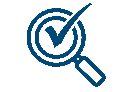 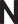 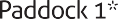 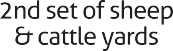 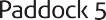 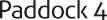 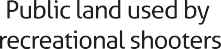 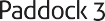 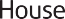 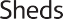 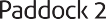 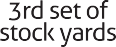 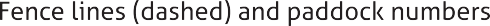 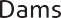 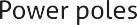 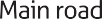 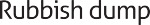 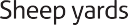 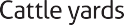 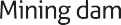 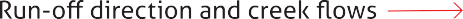 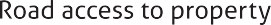 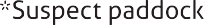 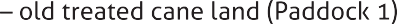 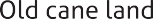 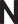 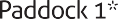 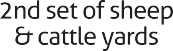 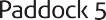 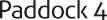 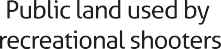 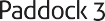 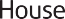 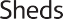 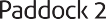 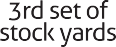 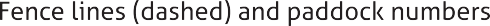 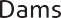 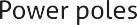 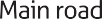 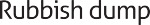 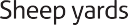 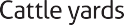 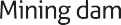 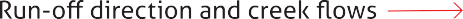 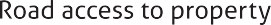 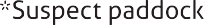 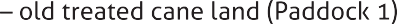 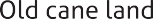  LPA REQUIREMENT #1 - Property risk assessment – mapInsert a map of your property. Highlight the location of old batteries, farm rubbish tips, old painted timbers, commercial painted surfaces (e.g. 200L drums), machinery and any potential chemical storage or disposal area, or land which shares a boundary with public land (e.g. roadways, railways, State Forest, National Park etc). (refer to example risk assessment map).  *You can complete and save property risk assessments and biosecurity plans online in your LPA account. LPA REQUIREMENT #1 - Property risk assessment documentationThe risk assessment involves mapping the property for potential risk sites and recording management of such sites, to ensure a livestock producer is doing all they can to prevent unacceptable levels of persistent chemicals and physical contaminants entering the meat they produce. The risk assessment should be reviewed periodically and updated according to changes in land use and management. Responses to the risk assessment questions and the map must be documented and filed, and both made available should the property be subject to an LPA audit. *You can complete and save property risk assessments and biosecurity plans online in your LPA account.Possible risk / risk site (refer to property map)Reason or risk identifiedResults received (soil or fat samples)Description of how site is managed to eliminate the risk of livestock contaminationDate reviewedAction required?Rubbish dump Old chemical drums, batteries, food scrapsSoil sample; Dieldren 0.20mg/kg BHC 0.40mg/kg Rubbish dump fenced out 200531/07/2021Review in 12 monthsStock yardsPlunge dipTimber yards treated for termite controlNACattle and sheep yards – plunge dip no longer in use and section of yards not used. Aware of timber yards treated for termite control.3/07/2021NoChemical storage shed and wash down areaShedsMachinery shedsMachinerySump oil and old batteriesTimber treated for termite controlHydraulic oil on machineryChemical storage and area used to clean our spray equipmentNASheds – have area where old batteries and sump oil placed, fenced 2007 and also contains washed chemical drums ready for DrumMuster collection. Aware of machinery with oil leaks and endeavour not to leave machinery in paddocks where stock are.Power polesOrganochlorine ground treated polesSoil sample: Dieldren 0.60mg/kgPower poles to house and sheds are pre-1987. Organochlorine ground treated poles. Old pole removed from paddock.Mining damPossible heavy metalsStock not allowed access to dam. Stock in paddock must be on clean feed for 60 days before slaughter.Paddock 1 – Old cane paddockPaddock 1 old treated cane paddockSoil sample: DDT 0.15mg/kgSale cattle restricted access. Stock in paddock must be on clean feed for 60 days before slaughter.Public road / adjacent public landPotential for physical contaminationRubbish from travellers including lead battersNAGates locked. Areas neighbouring public roads/lands checked for rubbish on a regular basis. Rubbish removal as required.Potential physical contaminationPotential for physical contaminationNAPotential for physical contamination minimised by collection of all loose fencing wire / clear policy regarding the use of firearms on the property. Possible risk / risk site (refer to property map)Reason or risk identifiedResults received (soil or fat samples)Description of how site is managed to eliminate the risk of livestock contaminationDate reviewedAction required?Possible risk / risk site (refer to property map)Reason or risk identifiedResults received (soil or fat samples)Description of how site is managed to eliminate the risk of livestock contaminationDate reviewedAction required?